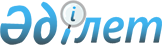 О признании утратившими силу некоторых решений Совета Министров Казахской ССР, Кабинета Министров Казахской ССР, Кабинета Министров Республики Казахстан, Правительства Республики КазахстанПостановление Правительства Республики Казахстан от 3 августа 2005 года N 809



      Правительство Республики Казахстан 

ПОСТАНОВЛЯЕТ:





      1. Признать утратившими силу некоторые решения Совета Министров Казахской ССР, Кабинета Министров Казахской ССР, Кабинета Министров Республики Казахстан, Правительства Республики Казахстан согласно приложению.




      2. Настоящее постановление вводится в действие со дня подписания.

      

Исполняющий обязанности




      Премьер-Министра




      Республики Казахстан


Приложение              



к постановлению Правительства     



Республики Казахстан         



от 3 августа 2005 года N 809     




 

Перечень




утративших силу некоторых решений Совета Министров




Казахской ССР, Кабинета Министров Казахской ССР,




Кабинета Министров Республики Казахстан,




Правительства Республики Казахстан





      1. 
 Постановление 
 Совета Министров Казахской ССР от 3 декабря 1990 года N 475 "О реализации постановления Совета Министров СССР от 13 августа 1990 года N 812 "О государственной экспертизе условий труда" (СП Казахской ССР, 1991 г., N 4, ст. 24).




      2. 
 Постановление 
 Кабинета Министров Казахской ССР от 5 июля 1991 года N 409 "О внесении изменений в Положение о Государственной экспертизе условий труда Казахской ССР, области и г. Алма-Аты и об установлении порядка оплаты труда научных работников и специалистов, привлекаемых органами Государственной экспертизы условий труда Казахской ССР, области и г. Алма-Аты" (СП Казахской ССР, 1991 г., N 17, ст.110).




      3. 
 Постановление 
 Кабинета Министров Казахской ССР от 26 сентября 1991 года N 549 "Об утверждении перечня работ, время выполнения которых засчитывается отдельным категориям медицинских работников учреждений здравоохранения в трудовой стаж для назначения пенсии в полуторном размере".




      4. 
 Постановление 
 Кабинета Министров Казахской ССР от 26 сентября 1991 года N 552 "Об утверждении перечней территорий Казахской ССР, на которых расположены высокогорные пастбища, пустынных районов Казахской ССР и полупустынных безводных районов Казахской ССР, на территории которых чабаны, помощники чабанов, табунщики, верблюдоводы, скотники (пастухи) имеют право на пенсию на льготных условиях" (СП Казахской ССР, 1991 г., N 22, ст. 159).




      5. 
 Постановление 
 Кабинета Министров Казахской ССР от 26 сентября 1991 года N 553 "Об утверждении перечня отдельных категорий артистов театров и других театрально-зрелищных предприятий и коллективов, имеющих право на пенсию за выслугу лет" (СП Казахской ССР, 1991 г., N 22, ст.160).




      6. 
 Постановление 
 Кабинета Министров Казахской ССР от 26 сентября 1991 года N 554 "Об утверждении списка сезонных работ и сезонных отраслей промышленности, работа в которых в течение полного сезона засчитывается в стаж для начисления пенсии за год работы" (СП Казахской ССР, 1991 г., N 22, ст.161).




      7. 
 Постановление 
 Кабинета Министров Казахской ССР от 15 ноября 1991 года N 708 "О временном перечне зон, работа и проживание в которых предусматривают пенсионные льготы по Закону Казахской ССР "О пенсионном обеспечении граждан в Казахской ССР".




      8. 
 Постановление 
 Кабинета Министров Казахской ССР от 25 ноября 1991 года N 721 "О порядке подтверждения трудового стажа для назначения пенсии".




      9. 
 Постановление 
 Кабинета Министров Республики Казахстан от 11 февраля 1992 года N 106 "О преобразовании Карагандинского филиала института повышения квалификации руководящих работников и специалистов упраздненного Министерства угольной промышленности СССР" (САПП Республики Казахстан, 1992 г., N 5, ст. 91).




      10. 
 Постановление 
 Кабинета Министров Республики Казахстан от 20 мая 1992 года N 450 "Об утверждении списка работ и профессий, дающих право на пенсию отдельным категориям рабочих производственного объединения "Карагандауголь" независимо от возраста при занятости на этих работах не менее 20 лет" (САПП Республики Казахстан, 1992 г., N 20, ст. 326).




      11. Постановление Кабинета Министров Республики Казахстан от 30 июля 1992 года N 636 "О внесении изменений и дополнений в постановление Кабинета Министров Казахской ССР от 26 сентября 1991 года N 552" (САПП Республики Казахстан, 1992 г., N 30, ст. 453).




      12. 
 Постановление 
 Кабинета Министров Республики Казахстан от 27 ноября 1992 года N 1001 "Об упорядочении определения суммы среднемесячного заработка для исчисления пенсии и размера пенсии" (САПП Республики Казахстан, 1992 г., N 47, ст. 692).




      13. 
 Постановление 
 Кабинета Министров Республики Казахстан от 11 января 1993 года N 26 "О пенсиях на льготных условиях по возрасту" (САПП Республики Казахстан, 1993 г., N 1, ст. 19).




      14. 
 Постановление 
 Кабинета Министров Республики Казахстан от 30 июня 1993 года N 565 "Отдельные вопросы Министерства социальной защиты населения Республики Казахстан" (САПП Республики Казахстан, 1993 г., N 26, ст. 320).




      15. 
 Постановление 
 Кабинета Министров Республики Казахстан от 17 сентября 1993 года N 902 "О мерах по дальнейшему поддержанию материальных условий жизни пенсионеров" (САПП Республики Казахстан, 1993 г., N 39, ст. 448).




      16. 
 Постановление 
 Кабинета Министров Республики Казахстан от 21 сентября 1995 года N 1277 "О повышении и перерасчете пенсий с 1 октября 1995 года" (САПП Республики Казахстан, 1995 г., N 31, ст. 384).




      17. 
 Постановление 
 Правительства Республики Казахстан от 19 марта 1996 года N 332 "О внесении изменений и дополнений в постановление Кабинета Министров Республики Казахстан от 11 февраля 1992 года N 106" (САПП Республики Казахстан, 1996 г., N 12, ст. 95).




      18. 
 Постановление 
 Правительства Республики Казахстан от 2 сентября 1997 года N 1316 "Об утверждении Перечней и Списков профессий, должностей и видов работ, дающих право на назначение пенсий за выслугу лет и на льготных условиях".

					© 2012. РГП на ПХВ «Институт законодательства и правовой информации Республики Казахстан» Министерства юстиции Республики Казахстан
				